De rails= het spoor waar een trein of tram overrijdt.De tram= Rijdt in de stad.De trein= Rijdt buiten de stad.Openbaar vervoer= iedereen mag reizen met deze vervoersmiddelen, zoals: tram, bus, metro, trein.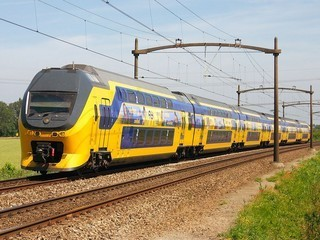 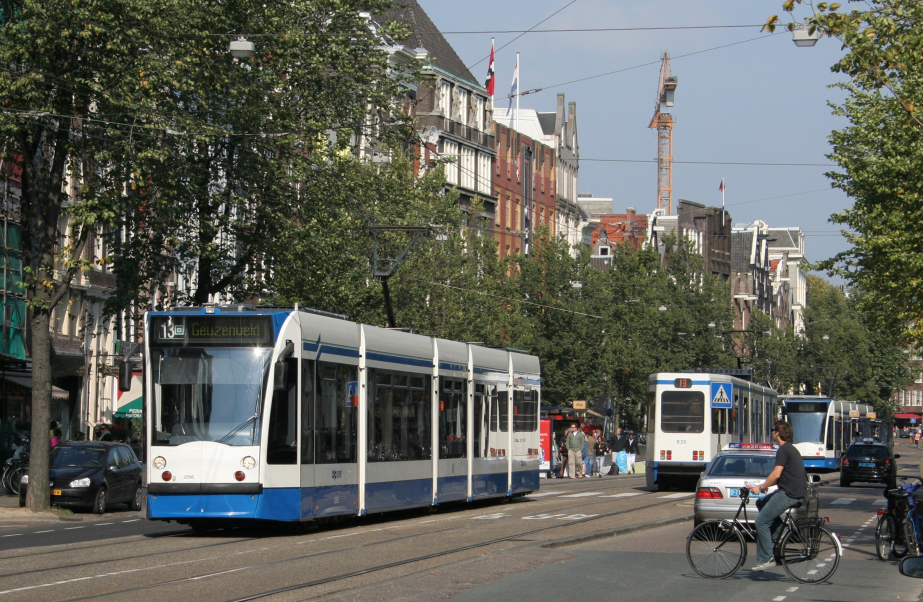 